Superintendent’s Memo #021-20
COMMONWEALTH of VIRGINIA 
Department of Education
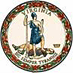 DATE:	January 31, 2020TO: 	Division SuperintendentsFROM: 	James F. Lane, Ed.D., Superintendent of Public InstructionSUBJECT: 	2020 Granville P. Meade ScholarshipThe Virginia Department of Education (VDOE) is announcing the Granville P. Meade Scholarship that provides financial assistance to students who have achieved academically, but who are financially unable to attend college. The Granville P. Meade fund awards scholarships to eligible Virginia high school seniors to attend one of Virginia's public or private colleges or universities. Principals of all public and nonpublic high schools are requested to assist in making students aware of this scholarship opportunity. It is anticipated that the scholarship will be awarded in the amount of $2,000 per year for four years, provided the student continues to meet the scholarship requirements.The application and selection timeline is as follows:March 13, 2020- Deadline for public and private school students to submit their completed application to their administrator or head of school. (This deadline is not applicable to home-school students).March 27, 2020- Deadline for public school administrators to submit all applications to their local division superintendent. Private school administrators will submit all applications to the Virginia Council for Private Education’s (VCPE) designated chairperson. Home-school students will submit their application to the Home Educator’s Association of Virginia’s designated chairperson.April 10, 2020- Deadline for division superintendents to select the five most qualified high school seniors in their division and forward these five applications to the chairperson of his/her regional study group screening committee. (This deadline is not applicable to private or home-school students).April 24, 2020- Deadline for each designated chairperson to submit their five most qualified applications to the Virginia Department of Education using the Granville P. Meade Scholarship registration portal.May 8, 2020- Notification by the Virginia Department of Education of scholarship recipients. For more information on submission procedures and to download the application, please visit the Virginia Department of Education’s Granville P. Meade Scholarship webpage. For questions about the application process, contact Sarah Bazemore, School Counseling Specialist, Virginia Department of Education, by email at Sarah.Bazemore@doe.virginia.gov, or by telephone at (804) 225-4024.JKL/SKB/rge